PRETENDENTA PIEDĀVĀJUMSValsts ieņēmumu dienesta rīkotajam iepirkumam“Fotogrāfa pakalpojumu nodrošināšana”Iepirkuma identifikācijas Nr. FM VID 2024/129Pretendents______________________, reģistrācijas Nr. _____________, parakstot pretendenta piedāvājumu, apliecina, ka nodrošinās iepirkuma “Fotogrāfa pakalpojumu nodrošināšana”, ID Nr. FM VID 2024/129 izpildi atbilstoši obligātajām (minimālajām) tehniskajām prasībām un finanšu piedāvājumā noteiktajām cenām;apliecina, ka iepirkuma līguma saistību izpildē neveiks darījumus (neiegādāsies preces vai pakalpojumus) ar tādu fizisku vai juridisku personu, kurai tieši vai netieši ir piemērotas (tai skaitā tās dalībniekam, valdes vai padomes loceklim, patiesā labuma guvējam, pārstāvēttiesīgai personai vai prokūristam, vai personai, kura ir pilnvarota pārstāvēt juridisko personu darbībās, kas saistītas ar filiāli, vai personālsabiedrības biedram, tā valdes vai padomes loceklim, patiesā labuma guvējam, pārstāvēttiesīgai personai vai prokūristam, ja juridiskā persona ir personālsabiedrība) starptautiskās vai nacionālās sankcijas vai būtiskas finanšu un kapitāla tirgus intereses ietekmējošas Eiropas Savienības vai Ziemeļatlantijas līguma organizācijas dalībvalsts sankcijas;apliecina, ka uz pretendentu neattiecas  Padomes Regulas (ES) Nr. 833/2014 (2014. gada 31. jūlijs) 5.k. panta 1.punktā noteiktais, proti, pretendents (tai skaitā pretendenta apakšuzņēmējs/-i) nav: a) Krievijas valstspiederīgais, fiziska persona, kas uzturas Krievijā, vai juridiska persona, vienība vai struktūra, kura iedibināta Krievijā;b) juridiska persona, vienība vai struktūra, kuras īpašumtiesības vairāk nekā 50 % apmērā tieši vai netieši pieder šā punkta a) apakšpunktā minētajai vienībai; c) fiziska vai juridiska persona, vienība vai struktūra, kas darbojas a) vai b) apakšpunktā minētās vienības vārdā vai saskaņā ar tās norādēm, tostarp, ja uz tiem attiecas vairāk nekā 10 % no līguma vērtības, apakšuzņēmēji, piegādātāji vai vienības, uz kuru spējām paļaujas publiskā iepirkuma direktīvu nozīmē.Tehniskais piedāvājums1.tabulaKomisijas iegūstamā informācija Komisija no VID publiski pieejamās datubāzes, iegūst informāciju par to, vai pretendentam, kuram būtu piešķiramas Iepirkuma līguma slēgšanas tiesības dienā, kad pieņemts lēmums par iespējamu līguma slēgšanas tiesību piešķiršanu, Latvijā nav VID administrēto nodokļu (nodevu) parādu, kas kopsummā pārsniedz EUR 150 (viens simts piecdesmit euro).Ja pretendentam dienā, kad pieņemts lēmums par iespējamu līguma slēgšanas tiesību piešķiršanu, ir VID administrēto nodokļu (nodevu) parādi, kas kopsummā pārsniedz 150 euro, komisija lūdz 3 (trīs) darba dienu laikā iesniegt izdruku no Valsts ieņēmumu dienesta elektroniskās deklarēšanas sistēmas par to, ka pretendentam dienā, kad pieņemts lēmums par iespējamu līguma slēgšanas tiesību piešķiršanu, Latvijā nav nodokļu parādu, kas kopsummā pārsniedz EUR 150 (viens simts piecdesmit euro).	Ja 2.2.apakšpunktā noteiktajā termiņā izdruka netiek iesniegta, pretendents tiek izslēgts no dalības iepirkumā.Ārvalstī reģistrētam vai pastāvīgi dzīvojošam pretendentam, kuram būtu piešķiramas Iepirkuma līguma slēgšanas tiesības, komisija lūdz 3 (trīs) darba dienu laikā iesniegt apliecinājumu, ka  pretendentam dienā, kad pieņemts lēmums par iespējamu līguma slēgšanas tiesību piešķiršanu, Latvijā nav nodokļu parādu, kas kopsummā pārsniedz 150 euro, un valstī, kurā tas reģistrēts vai kurā atrodas tā pastāvīgā dzīvesvieta, saskaņā ar attiecīgās ārvalsts normatīvajiem aktiem nav nodokļu parādu.Komisija attiecībā uz pretendentu, kuram būtu piešķiramas līguma slēgšanas tiesības, pārbauda, vai attiecībā uz šo pretendentu, tā dalībnieku, valdes vai padomes locekli, patieso labuma guvēju, pārstāvēttiesīgo personu vai prokūristu, vai personu, kura ir pilnvarota pārstāvēt pretendentu darbībās, kas saistītas ar filiāli, vai personālsabiedrības biedru, tā valdes vai padomes locekli, patieso labuma guvēju, pārstāvēttiesīgo personu vai prokūristu, ja pretendents ir personālsabiedrība, ir noteiktas Starptautisko un Latvijas Republikas nacionālo sankciju likuma 11.1 panta pirmajā daļā noteiktās sankcijas, kuras ietekmē līguma izpildi. Ja attiecībā uz pretendentu vai kādu no minētajām personām ir noteiktas Starptautisko un Latvijas Republikas nacionālo sankciju likuma 11.1 panta pirmajā daļā noteiktās sankcijas, kuras kavēs līguma izpildi, pretendents ir izslēdzams no dalības līguma slēgšanas tiesību piešķiršanas procedūrā.Komisija, attiecībā uz Iepirkuma uzvarētāju, pirms līguma slēgšanas pārbauda 2.4. apakšpunktā minēto informāciju. Ja attiecībā uz Iepirkuma uzvarētāju vai kādu no minētajām personām tieši vai netieši ir piemērotas Starptautisko un Latvijas Republikas nacionālo sankciju likuma 11.1 panta pirmajā daļā noteiktās sankcijas, kuras kavēs līguma izpildi, Pasūtītājam ir tiesības neslēgt līgumu ar Iepirkuma uzvarētāju un izslēgt to no dalības Iepirkumā.Komisija 2.4. apakšpunktā minēto informāciju iegūst no Latvijas Republikas Uzņēmumu reģistra, pārbaudot sankciju meklēšanas saitēs. Ja informācija par 2.4. apakšpunktā minētajām personām vietnē nav publicēta, pretendentam tā jāiesniedz:kopā ar piedāvājumu vai 3 (trīs) darba dienu laikā no Komisijas pieprasījuma nosūtīšanas datuma.Izziņas un citus dokumentus, kurus izsniedz Latvijas kompetentās institūcijas, pasūtītājs pieņem un atzīst, ja tie izdoti ne agrāk kā vienu mēnesi pirms iesniegšanas dienas, bet ārvalstu kompetento institūciju izsniegtās izziņas un citus dokumentus pasūtītājs pieņem un atzīst, ja tie izdoti ne agrāk kā sešus mēnešus pirms iesniegšanas dienas, ja izziņas vai dokumenta izdevējs nav norādījis īsāku tā derīguma termiņu. PIEDĀVĀJUMA IZVĒLE UN PIEDĀVĀJUMA IZVĒLES KRITĒRIJI3.1. Komisija par iepirkuma uzvarētāju atzīst to pretendentu, kura piedāvājums atbilst pretendenta piedāvājumā norādītajām prasībām un kura piedāvājuma cenas koeficients ir viszemākais saskaņā ar 3.2. apakšpunktā noteikto zemākās cenas koeficienta formulu.3.2. zemākās cenas koeficienta noteikšanas formula:Ck = (C1 X 0,25) + (C2 X 0,25) + (C3 X 0,25) + (C4 X 0,05) + (C5 X 0,10) + (C6 X 0,10)kur:Ck – pretendenta piedāvājuma cenas koeficients;C1 – pretendenta piedāvātā cena par fotogrāfa pakalpojumiem par1 (vienu) darba stundu;C2 – pretendenta piedāvātā cena par fotogrāfa pakalpojumiem par 2 (divām) darba stundām;C3 – pretendenta piedāvātā cena par fotogrāfa pakalpojumiem par nākamo darba stundu, ja fotogrāfa pakalpojumi ir ilgāk par 2 (divām) darba stundām;C4 – pretendenta piedāvātā cena par transporta izdevumiem;C5 – pretendenta piedāvātā cena par vizāžista pakalpojumiem sievietei;C6 – pretendenta piedāvātā cena par vizāžista pakalpojumiem vīrietim.	3.3. Gadījumā, ja vairāki pretendenti piedāvā vienādu zemākās cenas koeficientu, līguma slēgšanas tiesības tiek piešķirtas pretendentam, kurš norādījis zemāko cenu 2. tabulas “Finanšu piedāvājums” 2.punktā “Fotogrāfa pakalpojumi (cena par 2 (divām) darba stundām)”. 	3.4. Komisija pēc lēmuma pieņemšanas sazināsies tikai ar to pretendentu, kurš tiks atzīts par uzvarētāju iepirkumā, un informāciju par pieņemto lēmumu publicēs VID tīmekļvietnē paziņojumā par iepirkumu.  Finanšu piedāvājums2.tabulaNosacījumi finanšu piedāvājuma iesniegšanai:Pretendents nedrīkst iesniegt vairākus piedāvājuma variantus. Cenām jābūt norādītām EUR bez PVN, norādot ne vairāk kā 2 (divas) zīmes aiz komata.Ja gadījumā pretendents nav PVN maksātājs, pretendentam šī informācija ir jānorāda, iesniedzot piedāvājumu.Pretendenta iesniegtajā finanšu piedāvājumā norādītās cenas EUR bez PVN neveidos iepirkuma kopējo cenu EUR bez PVN un tiks izmantotas piedāvājuma ar viszemāko cenas koeficientu noteikšanai.NOSACĪJUMI PIEDĀVĀJUMA IESNIEGŠANAIPiedāvājumu pretendents var iesniegt līdz 2024. gada 26. februāra plkst. 10.00, nosūtot piedāvājumu uz elektroniskā pasta adresi:  Santa.Opmane@vid.gov.lv. Pretendents pirms piedāvājumu iesniegšanas termiņa beigām var grozīt vai atsaukt iesniegto piedāvājumu.Pēc piedāvājuma iesniegšanas termiņa beigām pretendentam nav tiesību mainīt savu piedāvājumu.Piedāvājumu nepieciešams iesniegt elektroniskā formātā, izmantojot drošu elektronisko parakstu.Piedāvājumam  jābūt aizsargātam, izmantojot šifrēšanu. Instrukciju skat. 1.pielikumā.Piedāvājuma iesniedzējs 2024. gada 26. februārī no plkst. 10.00 līdz plkst. 12.00 nosūta uz elektronisko pasta adresi: Santa.Opmane@vid.gov.lv paroli (šifru) šifrētā piedāvājuma atvēršanai. Piedāvājumu, kas nav iesniegts noteiktajā kārtībā vai kas ir iesniegts nešifrētā veidā un/vai kuram šīs sadaļas  6. punktā noteiktajā termiņā nav atsūtīta parole, Pasūtītājs neizskata.Aicinām pretendentu pēc piedāvājuma nosūtīšanas pārliecināties vai tiek saņemta atbilde, kas apliecina piedāvājuma saņemšanu. Atbildes nesaņemšanas gadījumā zvanīt VID Finanšu pārvaldes Iepirkumu un valstij piekritīgās mantas daļas galvenajai iepirkumu speciālistei Santai Opmanei, tālr. 67120235. Pretendenta pilnvarotā persona_________________________________(vārds, uzvārds) _________________________________________________________			________________Paraksts (ja nav parakstīts elektroniski), 							DatumsDOKUMENTS IR ELEKTRONISKI PARAKSTĪTS AR DROŠU ELEKTRONISKO PARAKSTU UN SATUR LAIKA ZĪMOGU1.pielikumsPiedāvājuma  šifrēšanaInstrukcija: Uz faila nosaukuma vienu reizi nospiež labo peles taustiņu;7-Zip (ja šāds nosaukums neuzrādās, tad ir nepieciešams lejupielādēt attiecīgo programmu – https://www.7-zip.org/);Ielikt arhīvā;Ievadīt savu paroli;Labi;Šifrēto failu paraksta ar drošu elektronisko parakstu – https://www.eparaksts.lv/lv/. 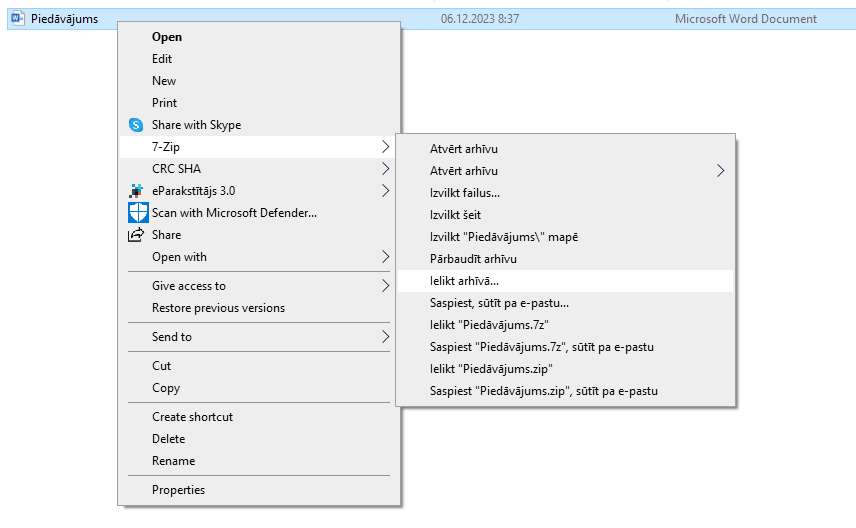 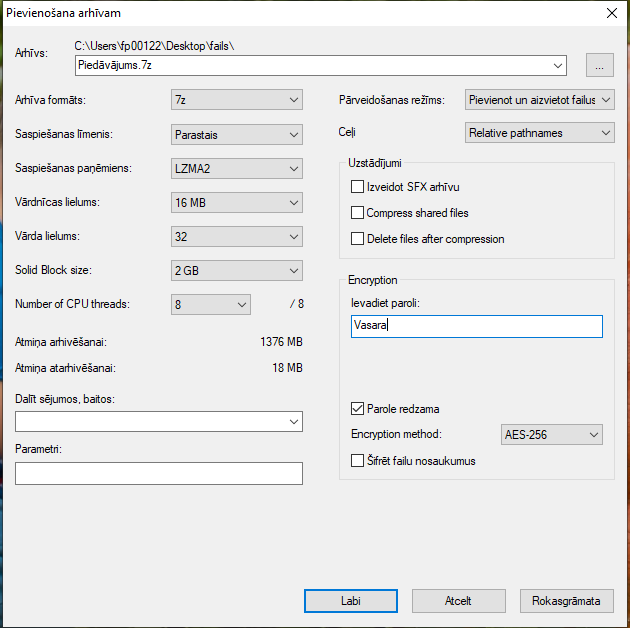 Izveidotais šifrētais piedāvājums (dzeltenā mapīte).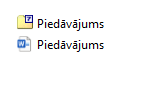 Nr. p.k.Obligātās (minimālās) prasībasPretendenta piedāvātais(pretendents aizpilda katru aili)Iepirkuma priekšmetsIepirkuma priekšmetsValsts ieņēmumu dienesta (turpmāk – Pasūtītājs vai VID) rīkoto pasākumu un pasūtīto foto sesiju fotografēšana, fotogrāfiju apstrāde, apstrādāto fotogrāfiju novietošana pretendenta nodrošinātā serverī (turpmāk – Fotogrāfa pakalpojumi) un piegāde VID.Valsts ieņēmumu dienesta (turpmāk – Pasūtītājs vai VID) rīkoto pasākumu un pasūtīto foto sesiju fotografēšana, fotogrāfiju apstrāde, apstrādāto fotogrāfiju novietošana pretendenta nodrošinātā serverī (turpmāk – Fotogrāfa pakalpojumi) un piegāde VID.Prasības pakalpojuma nodrošināšanai, pakalpojuma sniegšanas kārtībaPrasības pakalpojuma nodrošināšanai, pakalpojuma sniegšanas kārtībaPasūtītājs informē pretendentu par plānoto pasākumu un/vai foto sesiju, elektroniski nosūtot pretendentam uz norādīto elektroniskā pasta adresi (turpmāk – e-pasts) darba uzdevumu.Foto sesijas nodrošināšanas kārtībaFoto sesijas nodrošināšanas kārtība2.2.1.Foto sesiju norises datumi tiks saskaņoti individuāli.2.2.2.Pasūtītājs ne vēlāk kā 5 (piecas) darba dienas pirms plānotās foto sesijas uz pretendenta pilnvarotās personas e-pastu nosūta darba uzdevumu ar norādi par plānotās foto sesijas:- datumu,- vietu,- aprakstu,- iesniedzamo fotogrāfiju kopskaitu.2.2.3.Nepieciešamības gadījumā, ja Pasūtītāja pilnvarotā persona to ir norādījusi darba uzdevumā, uz foto sesiju pretendentam ir jānodrošina vizāžista pakalpojumi (make-up un matu sakārtojums) klasisku portretu uzņemšanai.2.2.4.Pretendents nekavējoties, darba uzdevuma saņemšanas dienā, elektroniski informē Pasūtītāja personu, ja pretendents nevar sniegt Fotogrāfa pakalpojumus un nodrošināt foto sesiju Pasūtītāja darba uzdevumā norādītajā datumā un vietā. Pretendents un Pasūtītāja pilnvarotā persona vienojas par piemērotāko foto sesijas datumu 5 (piecu) darba dienu intervālā no sākotnēji nosūtītajā darba uzdevumā norādītā datuma (līdz tam vai pēc tā).2.2.5.Pretendents 1 (vienas) darba dienas laikā no darba uzdevuma nosūtīšanas dienas sagatavo un elektroniski nosūta Pasūtītāja pilnvarotajai personai saskaņošanai foto sesijas darba plānu.2.2.6.Pasūtītāja pilnvarotā persona 1 (vienas) darba dienas laikā saskaņo vai noraida pretendenta iesniegto foto sesijas darba plānu, par to elektroniski nosūtot attiecīgu informāciju pretendentam. Ja Pasūtītāja pilnvarotā persona noraida pretendenta iesniegto foto sesijas darba plānu, pretendents veic izmaiņas vai precizējumus darba plānā un 1 (vienas) darba dienas laikā no informācijas par noraidīšanu saņemšanas atkārtoti nosūta Pasūtītāja pilnvarotajai personai saskaņošanai precizēto foto sesijas darba plānu.2.2.7.Pasūtītāja pilnvarotā persona 1 (vienas) darba dienas laikā izvērtē no pretendenta saņemto precizēto foto sesijas darba plānu, un par to saskaņošanu elektroniski nosūta attiecīgu informāciju pretendentam.2.3.Pasākuma nodrošināšanas kārtība2.3.1.Pasūtītājs ne vēlāk kā 5 (piecas) darba dienas pirms plānotā pasākuma norises uz pretendenta norādīto e-pastu nosūta darba uzdevumu ar norādi par plānotā pasākuma datumu, vietu un detalizētu pasākuma aprakstu, kā arī iesniedzamo fotogrāfiju kopskaitu.2.3.2.Pretendents 1 (vienas) darba dienas laikā no darba uzdevuma nosūtīšanas dienas sagatavo un elektroniski nosūta Pasūtītāja pilnvarotajai personai saskaņošanai pasākuma darba plānu.2.3.3.Pasūtītāja pilnvarotā persona 1 (vienas) darba dienas laikā saskaņo vai noraida pretendenta iesniegto pasākuma darba plānu, par to elektroniski nosūtot attiecīgo informāciju pretendentam. Ja Pasūtītāja pilnvarotā persona noraida pretendenta iesniegto pasākuma darba plānu, pretendents veic izmaiņas vai precizējumus darba plānā, un 1 (vienas) darba dienas laikā no informācijas par noraidīšanu saņemšanas atkārtoti nosūta Pasūtītāja pilnvarotajai personai saskaņošanai precizēto pasākuma darba plānu.2.3.4.Pasūtītāja pilnvarotā persona 1 (vienas) darba dienas laikā izvērtē no pretendenta saņemto precizēto pasākuma darba plānu, un par tā saskaņošanu elektroniski nosūta attiecīgu informāciju pretendentam.2.4.Pretendents sniedz Fotogrāfa pakalpojumus, kā arī citus līgumā minētos pakalpojumus, atbilstoši Pasūtītāja pilnvarotās personas saskaņotajam katram attiecīgajam darba plānam, nodrošinot tos saskaņotajā darba plānā norādītajā datumā, vietā un termiņā, saskaņā ar foto sesijas un pasākuma aprakstu.2.5.Pasākuma un foto sesijas laikā Pasūtītājam ir tiesības norādīt pretendentam vēlamos fotografēšanās sižetus, vietas, telpas, ēkas un personas. Pretendentam ir pienākums ierasties uz pasākumu, lai veiktu Fotogrāfa pakalpojumus, pasākumam atbilstošā izskatā. Pasākuma laikā pretendentam ir jāievēro vispārējās uzvedības un pieklājības normas.2.6.Pretendentam ir pienākums nodrošināt Fotogrāfa pakalpojumu izpildei foto sesiju un pasākumu laikā rezerves fototehniku (kameru, zibspuldzi, objektīvus, strāvas elementus, atmiņu kartes u.tml.). Pretendentam ir pienākums fotografēšanas procesā Pasūtītājam sniegt konsultācijas un ieteikumus, lai tiktu nodrošināta pēc iespējas augstāka pretendenta sniegto Fotogrāfa pakalpojumu kvalitāte.2.7.Pretendentam pēc foto sesijas un pasākuma norises dienas ir jāveic fotogrāfiju apstrāde. Fotogrāfiju apstrādē ietilpst:- krāsu korekcija,- attēla defektu (piemēram, putekļi uz matricas) novēršana,- attēla kadrējuma koriģēšana,- sejas kosmētisku defektu retušēšana tuvplāna fotogrāfijām.2.8.Pasūtītājam ir tiesības lūgt pretendentam veikt Pasūtītāja īpaši atlasīto fotogrāfiju izmēra koriģēšanu, papildinot ar baltu rāmi ap fotogrāfijas malām un teksta ievadi zem fotogrāfijas.2.9.Pretendentam ne vēlāk kā 10 (desmit) darba dienu laikā pēc katras attiecīgās foto sesijas un pasākuma norises dienas ir jāiesniedz Pasūtītāja pilnvarotajai personai apstrādātas fotogrāfijas, kuru kopskaits ir atbilstošs katrā attiecīgajā Pasūtītāja darba uzdevumā norādītajam, kā arī Pasūtītāja pilnvarotās personas norādītās īpaši atlasītās un koriģētās fotogrāfijas jpg formātā, kas novietotas pretendenta nodrošinātā serverī (turpmāk - Fotogrāfa pakalpojumu nodevums).2.10.Vienlaicīgi ar apstrādāto fotogrāfiju novietošanu uz servera un atsūtīto piekļuves saiti, pretendents sagatavo un iesniedz Pasūtītāja pilnvarotajai personai pieņemšanas – nodošanas aktu par katru attiecīgo pasūtīto Fotogrāfa pakalpojumu nodevuma pieņemšanu.Katrs abpusēji parakstīts Fotogrāfa pakalpojumu nodevuma pieņemšanas – nodošanas akts ir pamatojums savstarpēju norēķinu veikšanai starp Pusēm.2.11.Katrs attiecīgais pasūtītais Fotogrāfa pakalpojums tiek uzskatīts par veiktu Fotogrāfa pakalpojumu nodevuma pieņemšanas – nodošanas akta abpusējas parakstīšanas dienā.2.12.Ja veiktie Fotogrāfa pakalpojumi, t.sk. iesniegtais Fotogrāfa pakalpojumu nodevums, neatbilst līguma noteikumiem un/vai Pasūtītāja saskaņotajam darba plānam, Pasūtītāja pilnvarotā persona iesniegto Fotogrāfa pakalpojumu nodevuma pieņemšanas – nodošanas aktu neparaksta, un 2 (divu) darba dienu laikā no katra attiecīgā Fotogrāfa pakalpojumu nodevuma un Fotogrāfa pakalpojumu nodevuma pieņemšanas – nodošanas akta iesniegšanas dienas nosūta pretendentam uz elektronisko pasta adresi motivētu pretenziju.2.13.Tehniskā piedāvājuma 2.12. apakšpunktā norādītajā gadījumā pretendents par saviem līdzekļiem novērš pretenzijā norādītos Fotogrāfa pakalpojumu, t.sk. iesniegtā Fotogrāfa pakalpojumu nodevuma trūkumus, nodrošina Fotogrāfa pakalpojumu un Fotogrāfa pakalpojumu nodevuma atbilstību līgumā noteiktajām prasībām, un 5 (piecu) darba dienu laikā no dienas, kad Pasūtītāja pilnvarotā persona Tehniskā piedāvājuma 2.12. apakšpunktā noteiktajā kārtībā ir nosūtījusi pretendentam motivētu pretenziju, pretendents atkārtoti, līgumā noteiktajā kārtībā, iesniedz precizēto Fotogrāfa pakalpojumu nodevumu.Pakalpojuma izmaksasPakalpojuma izmaksasLīguma kopējā summā ir jābūt iekļautām visām izmaksām, kas saistītas ar Fotogrāfa pakalpojumu sniegšanu, atbilstoši Fotogrāfa pakalpojumu izpildes darba stundām, Fotogrāfa pakalpojumu nodevumu piegādi un ar citu līgumā minēto pakalpojumu sniegšanu, tajā skaitā par vizāžista pakalpojumiem sievietei, vizāžista pakalpojumiem vīrietim, transporta izdevumiem pretendentam par nokļūšanu un atgriešanos no Pasūtītāja darba uzdevumā norādītā pasākuma/Foto sesijas, kas notiek ārpus Rīgas pilsētas robežām, kā arī nodokļiem(izņemot PVN), nodevām, darbaspēka izmaksām, ar nepieciešamo atļauju saņemšanu no trešajām personām saistītajām izmaksām, un citām ar visu līgumā minēto pakalpojumu savlaicīgu un kvalitatīvu izpildi saistītajām izmaksām, kas nepieciešamas līguma pilnīgai izpildei.Maksā par Fotogrāfa pakalpojumiem ir jābūt iekļautām visām izmaksām, kas saistītas ar visiem Fotogrāfa pakalpojumu ietvaros izpildāmajiem darbiem, kā arī izmaksām par transporta izdevumiem, kas saistīti ar Fotogrāfa pakalpojumu nodrošināšanu Rīgas pilsētas robežās, un tie atsevišķi netiek apmaksāti.Līguma kopējā summa ir  2 479,00 EUR bez PVN.  PVN tiek aprēķināts un maksāts papildus saskaņā ar spēkā esošo nodokļa likmi.Samaksas noteikumiSamaksas noteikumiSamaksu par kvalitatīvu un pasūtījumam atbilstošu Fotogrāfa pakalpojumu sniegšanu Pasūtītājs veic 30 (trīsdesmit) dienu laikā pēc katra attiecīgā Fotogrāfa pakalpojumu nodevuma pieņemšanas – nodošanas akta abpusējas parakstīšanas un aktam atbilstoša pretendenta rēķina saņemšanas.Pasūtītājs veic samaksu saskaņā ar pretendenta izrakstītu rēķinu. Samaksa tiek veikta ar pārskaitījumu uz pretendenta norādīto norēķinu kontu kredītiestādē.Līguma darbības termiņšLīguma darbības termiņšLīgumu par  Fotogrāfa pakalpojumu  nodrošināšanu paredzēts slēgt uz 2 (diviem) gadiem.Līgums stājās spēkā ar tā abpusējas parakstīšanas dienu. Līgums ir spēkā līdz Pušu saistību pilnīgai izpildei.Pretendents nodrošina Fotogrāfa pakalpojumus 2 (divus) gadus no līguma  spēkā stāšanās dienas vai līdz brīdim, kad Pasūtītājs ir izlietojis līgumā noteikto līguma summu 2 479,00 EUR bez PVN, atkarībā no tā, kurš no nosacījumiem iestājas pirmais.Pasūtītājam nav pienākums izlietot visu līgumā noteikto  līguma kopējo summu.Pretendents apliecina, ka piekrīt visiem līguma projekta nosacījumiem.Pretendenta atbilstība profesionālās darbības veikšanaiPretendenta atbilstība profesionālās darbības veikšanaiPretendents ir Latvijas Republikas Uzņēmumu reģistra Komercreģistrā reģistrēts komersants. Informācija tiks pārbaudīta Latvijas Republikas Uzņēmumu reģistra vestajos reģistros.Pretendents ir Latvijas Republikas Uzņēmumu reģistra Komercreģistrā reģistrēts komersants. Informācija tiks pārbaudīta Latvijas Republikas Uzņēmumu reģistra vestajos reģistros.Pretendents ir fiziskā persona, kura reģistrēta kā saimnieciskās darbības veicēja, – ir reģistrēta VID kā nodokļu maksātāja. Informācija tiks pārbaudīta Valsts ieņēmumu dienesta publiski pieejamā datubāzē.Pretendents ir fiziskā persona, kura reģistrēta kā saimnieciskās darbības veicēja, – ir reģistrēta VID kā nodokļu maksātāja. Informācija tiks pārbaudīta Valsts ieņēmumu dienesta publiski pieejamā datubāzē.Pretendents ir ārvalstī reģistrēta vai pastāvīgi dzīvojoša persona.Pretendentam kopā ar piedāvājumu jāiesniedz kompetentas attiecīgās valsts institūcijas izsniegts dokuments (oriģināls vai apliecināta kopija), kas apliecina, ka pretendents reģistrēts atbilstoši attiecīgās valsts normatīvo aktu prasībām, kā arī pretendents nav ārzonā reģistrēta juridiskā persona vai personu apvienība vai norāda publiski pieejamu reģistru, kur pasūtītājs bez papildu samaksas varētu pārliecināties par pretendenta reģistrācijas faktu, pievienojot norādītās prasības izpildi apliecinošās informācijas tulkojumu. Pretendents ir ārvalstī reģistrēta vai pastāvīgi dzīvojoša persona.Pretendentam kopā ar piedāvājumu jāiesniedz kompetentas attiecīgās valsts institūcijas izsniegts dokuments (oriģināls vai apliecināta kopija), kas apliecina, ka pretendents reģistrēts atbilstoši attiecīgās valsts normatīvo aktu prasībām, kā arī pretendents nav ārzonā reģistrēta juridiskā persona vai personu apvienība vai norāda publiski pieejamu reģistru, kur pasūtītājs bez papildu samaksas varētu pārliecināties par pretendenta reģistrācijas faktu, pievienojot norādītās prasības izpildi apliecinošās informācijas tulkojumu. Nr. p.k.Iepirkuma priekšmetsCena EUR bez PVN 1.Fotogrāfa pakalpojumi (transporta izdevumi Rīgas pilsētas robežās ir iekļauti cenā)Cena par 1 (vienu) darba stundu (C1)2.Fotogrāfa pakalpojumi (transporta izdevumi Rīgas pilsētas robežās ir iekļauti cenā)Cena par 2 (divām) darba stundām(C2)3.Fotogrāfa pakalpojumi (transporta izdevumi Rīgas pilsētas robežās ir iekļauti cenā)Cena par katru nākamo darba stundu, ja fotogrāfa pakalpojumi ir ilgāk par 2 (divām) darba stundām (C3)4.Transporta izdevumi (par nokļūšanu un atgriešanos no darba uzdevumā norādītā Pasākuma/Foto sesijas, kas notiek ārpus Rīgas pilsētas robežām)Cena par 1 (vienu) km(C4)5.Vizāžista pakalpojumi sievietei (make-up un matu sakārtojums) Cena 1 (vienai) personaiPakalpojums tiks pasūtīts nepieciešamības gadījumā(C5)6.Vizāžista pakalpojumi vīrietim (make-up un matu sakārtojums) Cena 1 (vienai) personaiPakalpojums tiks pasūtīts nepieciešamības gadījumā(C6)Pretendenta nosaukums: Reģistrācijas Nr.: Juridiskā un faktiskā adrese:Kontaktpersona:Tālrunis:E-pasta adrese un e-Adrese:Bankas rekvizīti: